Геометрический подход1). 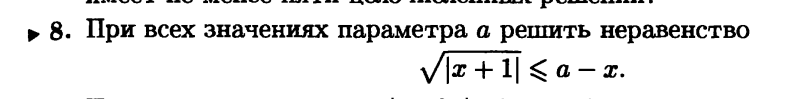 2). 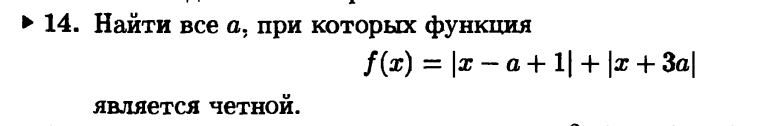 